COLEGIO EMILIA RIQUELMEGUIA DE APRENDIZAJE EN CASAACTIVIDAD VIRTUAL SEMANA DEL 31 DE AGOSTO AL 04 DE SEPTIEMBRECOLEGIO EMILIA RIQUELMEGUIA DE APRENDIZAJE EN CASAACTIVIDAD VIRTUAL SEMANA DEL 31 DE AGOSTO AL 04 DE SEPTIEMBRECOLEGIO EMILIA RIQUELMEGUIA DE APRENDIZAJE EN CASAACTIVIDAD VIRTUAL SEMANA DEL 31 DE AGOSTO AL 04 DE SEPTIEMBRE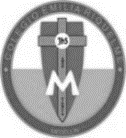 Asignatura: Edu. ArtísticaGrado:   9°Docente: Hermana EsperanzaDocente: Hermana EsperanzaLunes, 31 de Agosto del 2020Buenos días Estudiantes, para esta semana deben realizar el cuarto periodo, a gusto de ustedes y deben escribir los desempeños que trabajaremos durante este periodo. DesempeñosReconoce la importancia del arte en la cultura.Expresa sentimientos e ideas a partir de la observación de las obras del arte.Elabora con creatividad un taller navideño. Nota: Recuerda enviarme la evidencia fotográfica a mi correo.Cualquier duda o inquietud referente al trabajo, escribirme inmediatamente a mi correo esvesilva@gmail.com  yo estaré atenta y responderé sus dudas como lo he realizado hasta este momento.Bendiciones. Hermana EsperanzaLunes, 31 de Agosto del 2020Buenos días Estudiantes, para esta semana deben realizar el cuarto periodo, a gusto de ustedes y deben escribir los desempeños que trabajaremos durante este periodo. DesempeñosReconoce la importancia del arte en la cultura.Expresa sentimientos e ideas a partir de la observación de las obras del arte.Elabora con creatividad un taller navideño. Nota: Recuerda enviarme la evidencia fotográfica a mi correo.Cualquier duda o inquietud referente al trabajo, escribirme inmediatamente a mi correo esvesilva@gmail.com  yo estaré atenta y responderé sus dudas como lo he realizado hasta este momento.Bendiciones. Hermana EsperanzaLunes, 31 de Agosto del 2020Buenos días Estudiantes, para esta semana deben realizar el cuarto periodo, a gusto de ustedes y deben escribir los desempeños que trabajaremos durante este periodo. DesempeñosReconoce la importancia del arte en la cultura.Expresa sentimientos e ideas a partir de la observación de las obras del arte.Elabora con creatividad un taller navideño. Nota: Recuerda enviarme la evidencia fotográfica a mi correo.Cualquier duda o inquietud referente al trabajo, escribirme inmediatamente a mi correo esvesilva@gmail.com  yo estaré atenta y responderé sus dudas como lo he realizado hasta este momento.Bendiciones. Hermana EsperanzaLunes, 31 de Agosto del 2020Buenos días Estudiantes, para esta semana deben realizar el cuarto periodo, a gusto de ustedes y deben escribir los desempeños que trabajaremos durante este periodo. DesempeñosReconoce la importancia del arte en la cultura.Expresa sentimientos e ideas a partir de la observación de las obras del arte.Elabora con creatividad un taller navideño. Nota: Recuerda enviarme la evidencia fotográfica a mi correo.Cualquier duda o inquietud referente al trabajo, escribirme inmediatamente a mi correo esvesilva@gmail.com  yo estaré atenta y responderé sus dudas como lo he realizado hasta este momento.Bendiciones. Hermana Esperanza